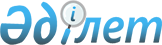 2016 жылға қоғамдық жұмыстарды ұйымдастыру туралы
					
			Күшін жойған
			
			
		
					Қарағанды облысы Приозерск қаласы әкімдігінің 2015 жылғы 19 қарашадағы № 47/1 қаулысы. Қарағанды облысының Әділет департаментінде 2015 жылғы 9 желтоқсанда № 3545 болып тіркелді. Күші жойылды - Қарағанды облысы Приозерск қаласы әкімдігінің 2016 жылғы 16 маусымдағы № 21/2 қаулысымен      Ескерту. Күші жойылды - Қарағанды облысы Приозерск қаласы әкімдігінің 16.06.2016 № 21/2 қаулысымен.

      Қазақстан Республикасының 2001 жылғы 23 қаңтардағы "Қазақстан Республикасындағы жергiлiктi мемлекеттiк басқару және өзiн-өзi басқару туралы" Заңының 31 бабына, Қазақстан Республикасының 2001 жылғы 23 қаңтардағы "Халықты жұмыспен қамту туралы" Заңының 20 бабына, "Халықты жұмыспен қамту туралы" Қазақстан Республикасының 2001 жылғы 23 қаңтардағы Заңын iске асыру жөнiндегi шаралар туралы" Қазақстан Республикасы Үкiметiнiң 2001 жылғы 19 маусымдағы № 836 қаулысымен бекiтiлген "Қоғамдық жұмыстарды ұйымдастыру мен қаржыландырудың ережесiне" сәйкес, Приозерск қаласының әкiмдiгi ҚАУЛЫ ЕТЕДI:

      1. 2016 жылға арналған қоғамдық жұмыстарды ұйымдастыратын Приозерск қаласы кәсiпорындарының, ұйымдарының, мекемелерiнiң тiзбесi, жұмыс түрлерi мен көлемi, қаржыландыру көзi мен қатысу мерзiмi қосымшаға сәйкес бекiтiлсiн.

      2. Азаматтардың еңбекақы мөлшері келесідей бекітілсін:

      1) "Коммуналдық тұрғын үйлерді қайта қалыптастыру басқармасы" коммуналдық мемлекеттік кәсіпорнына қоғамдық жұмысқа жіберілген жұмыссыздардан басқа, қоғамдық жұмыстарға жіберілгендерге айына бір ең төменгi жалақы мөлшерiнде;

      2) "Коммуналдық тұрғын үйлерді қайта қалыптастыру басқармасы" коммуналдық мемлекеттік кәсіпорнына қоғамдық жұмыстарға жіберілгендерге айына екі ең төменгі еңбекақы мөлшерінде.

      3. "Приозерск қаласының жұмыспен қамту және әлеуметтiк бағдарламалар бөлiмi" мемлекеттiк мекемесi (Ким А.Л.) жұмыс берушiлермен қоғамдық жұмыстардың орындалуының нақты жағдайларын көрсетіп, үлгiлiк шарттар жасасын.

      4. Осы қаулының орындалуын бақылау Приозерск қаласы әкiмiнiң орынбасары Б.Ә. Қазиеваға жүктелсiн.

      5. Осы қаулы оның алғашқы ресми жарияланған күнінен кейін он күнтізбелік күн өткеннен соң қолданысқа енгізіледі және 2016 жылдың 1 қаңтарынан пайда болған құқықтық қатынастарға таралады.

 2016 жылда қоғамдық жұмыстарды ұйымдастыратын Приозерск қаласы кәсіпорындарының, ұйымдарының, мекемелерінің тізбесі
					© 2012. Қазақстан Республикасы Әділет министрлігінің «Қазақстан Республикасының Заңнама және құқықтық ақпарат институты» ШЖҚ РМК
				
      Приозерск қаласының әкiмі 

Қ. Камзин
Приозерск қаласы әкімдігінің
2015 жылғы "19 " қарашадағы
№ 47/1 қаулысына қосымша№ 

Мекемелердің атаулары

Жұмыстың түрлері

Қаржыландыру көзі

Жұмыс көлемі, теңге

Жұмыс көлемі, ай

Жұмыс көлемі, адам

Атқарылатын жұмыстар көлемі

Қоғамдық жұмыстың шарты

1

2

3

4

5

6

7

8

9

1

"Қарағанды облысының Приозерск қаласы әкімінің аппараты" мемлекеттік мекемесі

Курьерлік жұмыс, құжаттарды өңдеу, көбейту және тарату

Приозерск қаласының бюджеті

573303,60

 

2

12

Күніне

13-15 құжат

Аптасына 5 күн, сағат 13.00 ден 14.30-ге дейінгі түскі үзіліспен, сағат 9.00 дан 18.30 дейін

2

"Қарағанды облысы Приозерск қалалық мәслихатының аппараты" мемлекеттік мекемесі

Курьерлік жұмыс, құжаттарды өңдеу, көбейту және тарату

Приозерск қаласының бюджеті

286651,80

2

6

Күніне

5-6 құжат

Аптасына 5 күн, сағат 13.00 ден 14.30-ге дейінгі түскі үзіліспен, сағат 9.00 дан 18.30 дейін

3

"Приозерск қаласының статистика басқармасы" мемлекеттік мекемесі

Курьерлік жұмыс, құжаттарды өңдеу, көбейту және тарату

Приозерск қаласының бюджеті 

286651,80

2

6

Күніне

9-10 құжат

Аптасына 5 күн, сағат 13.00 ден 14.30-ге дейінгі түскі үзіліспен, сағат 9.00 дан 18.30 дейін

4

"Қарағанды облысы Әділет департаментінің Приозерск қалалық Әділет басқармасы" республикалық мемлекеттік мекемесі

Мұрағаттық құжаттармен жұмыс

Приозерск қаласының бюджеті 

286651,80

2

 

6

Күніне

9-10 құжат

Аптасына 5 күн, сағат 13.00 ден 14.30-ге дейінгі түскі үзіліспен, сағат 9.00 дан 18.30 дейін

5

"Приозерск қаласы бойынша мемлекеттік кірістер басқармасы" мемлекеттік мекемесі

Тұрғындармен жұмыс, салық төлеу түбіртектерін және хабарламаларын тарату, құжаттарды өңдеу, көбейту және тарату

Приозерск қаласының бюджеті

382202,40

2

8

Күніне

15-17 құжат

Аптасына 5 күн, сағат 13.00 ден 14.30-ге дейінгі түскі үзіліспен, сағат 9.00 дан 18.30 дейін

6

"Приозерск қаласының жер қатынастары, сәулет және қала құрылысы бөлімі" мемлекеттік мекемесі

Курьерлік жұмыс, құжаттарды өңдеу, көбейту және тарату

Приозерск қаласының бюджеті

286651,80

2

6

Күніне

5-8 құжат

Аптасына 5 күн, сағат 13.00 ден 14.30-ге дейінгі түскі үзіліспен, сағат 9.00 дан 18.30 дейін

7

"Приозерск қаласының ішкі саясат, мәдениет және тілдерді дамыту бөлімі" мемлекеттік мекемесі

Курьерлік жұмыс, құжаттарды өңдеу, көбейту және тарату

Приозерск қаласының бюджеті

286651,80

2

6

Күніне

5-6 құжат

Аптасына 5 күн, сағат 13.00 ден 14.30-ге дейінгі түскі үзіліспен, сағат 9.00 дан 18.30 дейін

8

"Приозерск қаласының тұрғын-үй коммуналдық шаруашылығы, жолаушылар көлігі, автомобиль жолдары және тұрғын үй инспекциясы бөлімі" мемлекеттік мекемесі

Курьерлік жұмыс, құжаттарды өңдеу, көбейту және тарату

Приозерск қаласының бюджеті

286651,80

2

6

Күніне

5-7 құжат

Аптасына 5 күн, сағат 13.00 ден 14.30-ге дейінгі түскі үзіліспен, сағат 9.00 дан 18.30 дейін

9

"Приозерск қаласының жұмыспен қамту және әлеуметтік бағдарламалар бөлімі" мемлекеттік мекемесі

Курьерлік жұмыс, құжаттарды өңдеу, көбейту және тарату

Приозерск қаласының бюджеті

477753,00

2

10

Күніне

7-8 құжат

Аптасына 5 күн, сағат 13.00 ден 14.30-ге дейінгі түскі үзіліспен, сағат 9.00 дан 18.30 дейін

10

"Приозерск қаласының дене шықтыру және спорт бөлімі" мемлекеттік мекмесі

Курьерлік жұмыс, құжаттарды өңдеу, көбейту және тарату

Приозерск қаласының бюджеті

286651,80

2

6

Күніне

7-8 құжат

Аптасына 5 күн, сағат 13.00 ден 14.30-ге дейінгі түскі үзіліспен, сағат 9.00 дан 18.30 дейін

11

"Приозерск қаласының құрылыс бөлімі" мемлекеттік мекемесі

Курьерлік жұмыс, құжаттарды өңдеу, көбейту және тарату

Приозерск қаласының бюджеті

286651,80

2

6

Күніне

7-8 құжат

Аптасына 5 күн, сағат 13.00 ден 14.30-ге дейінгі түскі үзіліспен, сағат 9.00 дан 18.30 дейін

12

"Приозерск қаласының білім бөлімі" мемлекеттік мекемесі

Курьерлік жұмыс, құжаттарды өңдеу, көбейту және тарату

Приозерск қаласының бюджеті

286651,80

2

6

Күніне

7-8 құжат

 

Аптасына 5 күн, сағат 13.00 ден 14.30-ге дейінгі түскі үзіліспен, сағат 9.00 дан 18.30 дейін

13

"Қазақстан Республикасы Ішкі істер министрлігінің Төтенше жағдайлар комитеті Қарағанды облысының Төтенше жағдайлар департаменті Приозерск қаласының төтенше жағдайлар бөлімі" республикалық мемлекеттік мекемесі

Курьерлік жұмыс, құжаттарды өңдеу, көбейту және тарату

Приозерск қаласының бюджеті

477753,00

2

10

Күніне

5-7 құжат

Аптасына 5 күн, сағат 13.00 ден 14.30-ге дейінгі түскі үзіліспен, сағат 9.00 дан 18.30 дейін

14

"Приозерск қаласының кәсіпкерлік және ауыл шаруашылығы бөлімі" мемлекеттік мекемесі

Курьерлік жұмыс, құжаттарды өңдеу, көбейту және тарату

Приозерск қаласының бюджеті

286651,80

2

6

Күніне

5-8 құжат

Аптасына 5 күн, сағат 13.00 ден 14.30-ге дейінгі түскі үзіліспен, сағат 9.00 дан 18.30 дейін

15

"Приозерск қаласының ветеринария бөлімі" мемлекеттік мекемесі

Курьерлік жұмыс, құжаттарды өңдеу, көбейту және тарату

Приозерск қаласының бюджеті

286651,80

2

6

Күніне

5-6 құжат

Аптасына 5 күн, сағат 13.00 ден 14.30-ге дейінгі түскі үзіліспен, сағат 9.00 дан 18.30 

дейін

16

"Приозерск қаласының экономика және қаржы бөлімі" мемлекеттік мекемесі

Курьерлік жұмыс, құжаттарды өңдеу, көбейту және тарату

Приозерск қаласының бюджеті

286651,80

2

6

Күніне

5-7 құжат

Аптасына 5 күн, сағат 13.00 ден 14.30-ге дейінгі түскі үзіліспен, сағат 9.00 дан 18.30 дейін

17

"Приозерск қалалық кітапхансы" коммуналдық мемлекеттік мекемесі

Курьерлік жұмыс, құжаттарды өңдеу, көбейту және тарату

Приозерск қаласының бюджеті

286651,80

2

6

Күніне

5-7 құжат

Аптасына 5 күн, сағат 13.00 ден 14.30-ге дейінгі түскі үзіліспен, сағат 9.00 дан 18.30 дейін

18

"Қазақстан Республикасы Ауыл шаруашылығы министрлігі Агроөнеркәсіптік кешендегі мемлекеттік инспекция комитетінің Приозерск қалалық аумақтық инспекциясы" мемлекеттік мекемесі

Курьерлік жұмыс, құжаттарды өңдеу, көбейту және тарату

Приозерск қаласының бюджеті

286651,80

2

6

Күніне

5-10 құжат

Аптасына 5 күн, сағат 13.00 ден 14.30-ге дейінгі түскі үзіліспен, сағат 9.00 дан 18.30 дейін

19

Приозерск қаласы әкімдігінің "Приозерск қалалық ветеринариялық станциясы" шаруашылық жүргізу құқығындағы коммуналдық мемлекеттік кәсіпорыны

Курьерлік жұмыс, құжаттарды өңдеу, көбейту және тарату

Приозерск қаласының бюджеті

286651,80

2

6

Күніне

5-7 құжат

Аптасына 5 күн, сағат 13.00 ден 14.30-ге дейінгі түскі үзіліспен, сағат 9.00 дан 18.30 дейін

20

"Приозерск қаласының мемлекеттік мұрағаты" коммуналдық мемлекеттік мекемесі

Курьерлік жұмыс, құжаттарды өңдеу, көбейту және тарату

Приозерск қаласының бюджеті

286651,80

2

6

Күніне

5-6 құжат

Аптасына 5 күн, сағат 13.00 ден 14.30-ге дейінгі түскі үзіліспен, сағат 9.00 дан 18.30 дейін

21

"Қазақстан Республикасы Ұлттық экономика министрлігінің Тұтынушылардың құқықтарын қорғау комитеті Қарағанды тұтынушылардың құқықтарын қорғау департаментінің Приозерск қалалық тұтынушылардың құқықтарын қорғау басқармасы" республикалық мемлекеттік мекемесі

Курьерлік жұмыс, құжаттарды өңдеу, көбейту және тарату

Приозерск қаласының бюджеті

286651,80

2

6

Күніне

5-6 құжат

Аптасына 5 күн, сағат 13.00 ден 14.30-ге дейінгі түскі үзіліспен, сағат 9.00 дан 18.30 дейін

22

"Қарағанды облысы бойынша қылмыстық-атқару жүйесі департаментінің Приозерск қалалық пробация қызметі" республикалық мемлекеттік мекемесі

Курьерлік жұмыс, құжаттарды өңдеу, көбейту және тарату

Приозерск қаласының бюджеті

286651,80

2

6

Күніне

5-8 құжат

Аптасына 5 күн, сағат 13.00 ден 14.30-ге дейінгі түскі үзіліспен, сағат 9.00 дан 18.30 дейін

23

"Айналайын" бөбекжайы" коммуналдық мемлекеттік қазыналық кәсіпорыны

Курьерлік жұмыс, құжаттарды өңдеу, көбейту және тарату

Приозерск қаласының бюджеті

286651,80

2

6

Күніне

5-6 құжат

Аптасына 5 күн, сағат 13.00 ден 14.30-ге дейінгі түскі үзіліспен, сағат 9.00 дан 18.30 дейін

24

"Балбөбек" бөбекжайы" коммуналдық мемлекеттік қазыналық кәсіпорыны

Курьерлік жұмыс, құжаттарды өңдеу, көбейту және тарату

Приозерск қаласының бюджеті

286651,80

2

6

Күніне

5-6 құжат

Аптасына 5 күн, сағат 13.00 ден 14.30-ге дейінгі түскі үзіліспен, сағат 9.00 дан 18.30 дейін

25

"Балақай" бөбекжайы" коммуналдық мемлекеттік қазыналық кәсіпорыны

Курьерлік жұмыс, құжаттарды өңдеу, көбейту және тарату

Приозерск қаласының бюджеті

286651,80

2

6

Күніне

5-6 құжат

Аптасына 5 күн, сағат 13.00 ден 14.30-ге дейінгі түскі үзіліспен, сағат 9.00 дан 18.30 дейін

26

"Приозерск қаласының "Достық" балалар-жасөспірімдер шығармашылық орталығы" коммуналдық мемлекеттік қазыналық кәсіпорыны

Курьерлік жұмыс, құжаттарды өңдеу, көбейту және тарату

Приозерск қаласының бюджеті

286651,80

2

6

Күніне

5-7 құжат

Аптасына 5 күн, сағат 13.00 ден 14.30-ге дейінгі түскі үзіліспен, сағат 9.00 дан 18.30 дейін

27

Приозерск қаласы әкімдігі жанындағы "Коммуналдық тұрғын ұйлерді қайта қалыптастыру басқармасы" коммуналдық мемлекеттік кәсіпорыны

Қаланы көркейту, санитарлық тазарту және көгалдандыру

Приозерск қаласының бюджеті

6688542,00

2

70

600-700 шаршы метр

Аптасына 5 күн, сағат 13.00 ден 14.30-ге дейінгі түскі үзіліспен, сағат 9.00 дан 18.30 дейін

28

"Приозерск қаласының № 2 мектеп-балабақша кешені" коммуналдық мемлекеттік мекемесі

Курьерлік жұмыс, құжаттарды өңдеу, көбейту және тарату

Приозерск қаласының бюджеті

286651,80

2

6

Күніне 5-6 құжат

Аптасына 5 күн, сағат 13.00 ден 14.30-ге дейінгі түскі үзіліспен, сағат 9.00 дан 18.30 дейін

29

"Приозерск қаласының № 1 жалпы білім беру орта мектебі" коммуналдық мемлекеттік мекемесі

Курьерлік жұмыс, құжаттарды өңдеу, көбейту және тарату

Приозерск қаласының бюджеті

286651,80

2

6

Күніне

5-7 құжат

Аптасына 5 күн, сағат 13.00 ден 14.30-ге дейінгі түскі үзіліспен, сағат 9.00 дан 18.30 дейін

30

"Приозерск қаласының жұмыспен қамту орталығы" коммуналдық мемлекеттік мекемесі

Курьерлік жұмыс, құжаттарды өңдеу, көбейту және тарату

Приозерск қаласының бюджеті

286651,80

2

6

Күніне

5-7 құжат

Аптасына 5 күн, сағат 13.00 ден 14.30-ге дейінгі түскі үзіліспен, сағат 9.00 дан 18.30 дейін

31

"Қарағанды облысының ішкі істер департаментінің Приозерск қаласының ішкі істер бөлімі" мемлекеттік мекемесі

Курьерлік жұмыс, құжаттарды өңдеу, көбейту және тарату

Приозерск қаласының бюджеті

477753,00

2

10

Күніне

5-12 құжат

Аптасына 5 күн, сағат 13.00 ден 14.30-ге дейінгі түскі үзіліспен, сағат 9.00 дан 18.30 дейін

32

"Қарағанды облысы Приозерск қалалық соты" мемлекеттік мекемесі

Курьерлік жұмыс, құжаттарды өңдеу, көбейту және тарату, хабарлама қағаздарды, ескертулерді тарату

Приозерск қаласының бюджеті

286651,80

2

6

Күніне

7-8 құжат

Аптасына 5 күн, сағат 13.00 ден 14.30-ге дейінгі түскі үзіліспен, сағат 9.00 дан 18.30 дейін

33

Зейнетақы төлеу жөніндегі мемлекеттік орталығының Қарағанды облысы филиалының Приозерск аудандық бөлімшесі 

Курьерлік жұмыс, құжаттарды өңдеу, көбейту және тарату

Приозерск қаласының бюджеті

286651,80

2

6

Күніне

5-7 құжат

Аптасына 5 күн, сағат 13.00 ден 14.30-ге дейінгі түскі үзіліспен, сағат 9.00 дан 18.30 дейін

34

"Приозерск қаласының жастар ресурстық орталығы" коммуналдық мемлекеттік мекемесі

Курьерлік жұмыс, құжаттарды өңдеу, көбейту және тарату

Приозерск қаласының бюджеті

286651,80

2

6

Күніне

5-7 құжат

Аптасына 5 күн, сағат 13.00 ден 14.30-ге дейінгі түскі үзіліспен, сағат 9.00 дан 18.30 дейін

35

Қазақстан Республикасы Ұлттық экономика министрлігі Құрылыс, тұрғын үй-коммуналдық шаруашылығы істері және жер ресурстарын басқару комитетінің "Жер кадастры ғылыми-өндірістік орталығы" шаруашылық жүргізу құқығындағы республикалық мемлекеттік кәсіпорынның Қарағанды филиалының Приозерск қалалық бөлімшесі

Курьерлік жұмыс, құжаттарды өңдеу, көбейту және тарату

Приозерск қаласының бюджеті

95550,60

2

2

Күніне

5-7 құжат

Аптасына 5 күн, сағат 13.00 ден 14.30-ге дейінгі түскі үзіліспен, сағат 9.00 дан 18.30 дейін

БАРЛЫҒЫ

17199108,0

70

290

